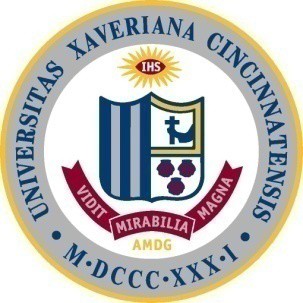 XAVIER UNIVERSITY Policy TitleEffective: (Date)Last Updated: (Date)Last Review: Responsible University Office: (Office with supervision for this policy)Responsible Executive: (Title only)Scope: (Who is affected by this policy or needs to read it)A. REASON FOR POLICY (if applicable)This section should include the reason or rationale for the policy.B. POLICYC. DEFINITIONS (if applicable)D. PROCEDURES (if applicable)E. EXHIBITS (if applicable)F. HISTORY (if applicable)Include information about previous policy versions or whether this policy replaces an existing policy.G. REVIEW SCHEDULE Other applicable policies and/or resources: